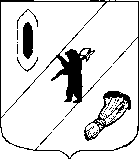 АДМИНИСТРАЦИЯ ГАВРИЛОВ-ЯМСКОГОМУНИЦИПАЛЬНОГО РАЙОНАПОСТАНОВЛЕНИЕ13.02.2023   № 117О внесении изменений в постановлениеАдминистрации Гаврилов-Ямского муниципального района от 11.01.2022 №17В целях оптимизации расходов и эффективного использования бюджетных средств, в соответствии с решениями Собрания представителей Гаврилов-Ямского муниципального района от 22.12.2022 № 207  «О внесении изменений в решение Собрания представителей Гаврилов-Ямского муниципального района от 16.12.2021 № 129 «О бюджете Гаврилов – Ямского муниципального района на 2022 год и на плановый период 2023-2024 годов», от 15.12.2022 № 197 « О бюджете Гаврилов-Ямского муниципального района на 2023 год и на плановый период 2024-2025 годов», руководствуясь статьей 26 Устава Гаврилов-Ямского муниципального района Ярославской области,АДМИНИСТРАЦИЯ МУНИЦИПАЛЬНОГО РАЙОНА ПОСТАНОВЛЯЕТ: 1.	Внести в постановление Администрации Гаврилов-Ямского муниципального района от 11.01.2022 №17 «Об утверждении муниципальной программы «Развитие молодежной политики и патриотическое воспитание в Гаврилов - Ямском муниципальном районе» на 2022-2025 годы» изменения, изложив приложение в новой редакции (приложение).2. Контроль за исполнением настоящего постановления возложить на первого заместителя Главы Администрации Гаврилов-Ямского муниципального района   Забаева А.А.3. Постановление опубликовать в районной массовой газете «Гаврилов-Ямский вестник» и разместить на официальном сайте Администрации Гаврилов-Ямского муниципального района.4. Постановление вступает в силу с момента официального опубликования.Исполняющий обязанностиГлавы Гаврилов-Ямскогомуниципального района						                            А.А. ЗабаевПриложение к постановлению Администрации Гаврилов-Ямскогомуниципального района от 13.02.2023 № 117МУНИЦИПАЛЬНАЯ ПРОГРАММА ГАВРИЛОВ-ЯМСКОГО МУНИЦИПАЛЬНОГО РАЙОНА"РАЗВИТИЕ МОЛОДЕЖНОЙ ПОЛИТИКИ И ПАТРИОТИЧЕСКОЕ ВОСПИТАНИЕВ ГАВРИЛОВ – ЯМСКОМ МУНИЦИПАЛЬНОМ РАЙОНЕ" НА 2022 - 2025 ГОДЫПаспортМуниципальной программыI. Общая характеристика сферы реализации МуниципальнойПрограммыВ Ярославской области молодежная политика как отрасль существует с 1993 года. На региональном уровне уполномоченным органом исполнительной власти, ответственным за реализацию государственной молодежной политики, с 2017 года является департамент по физической культуре, спорту и молодежной политике Ярославской области.В соответствии с Законом Ярославской области от 11 октября 2006 г. N 65-з "О молодежной политике" определены следующие основные направления реализации молодежной политики в муниципальном районе:- патриотическое воспитание;- профилактика социальных дезадаптаций в молодежной среде;- обеспечение решения жилищных проблем молодых граждан и молодых семей;- поддержка профессионального самоопределения молодежи;- вовлечение молодежи в инновационную деятельность и научно-техническое творчество;- поддержка деятельности молодежных общественных объединений;- социально-психологическая поддержка молодых семей;- поддержка молодежных общественно значимых инициатив;- вовлечение молодежи в волонтерскую (добровольческую) деятельность;- формирование здорового образа жизни и организация отдыха молодежи;- создание условий для творческой самореализации молодежи;- информационное сопровождение реализации направлений государственной молодежной политики;Молодежную политику в муниципальном районе активно реализует муниципальное учреждение «Молодежный центр».В рамках деятельности МУ «Молодежный центр» охват клиентов составляет более 1700 человек ежегодно.Созданы условия для системного взаимодействия и поддержки молодежных и детских общественных объединений.Основными направлениями поддержки молодежных и детских общественных объединений являются:- информационная поддержка;- методическая поддержка;- координационная поддержка.На данный момент волонтерское движение привлекает все новых и новых участников. Работа и участие в различных акциях и мероприятиях помогут ребятам определиться на жизненном пути, а в волонтерской книжке будут фиксироваться все добрые дела. Часто волонтерская деятельность — это возможность проявить и зарекомендовать себя с лучшей стороны, попробовать себя в разных сферах деятельности и определиться с выбором жизненного пути. По состоянию на 01.08.2021г. в Гаврилов-Ямском районе выдано 57 личных книжек волонтера. 	В данных условиях особенно важно активизировать в период 2022-2025 гг. молодёжную политику и социальную поддержку молодых граждан. Важным направлением в работе является приобретение молодёжью жизненного опыта, освоение ими новых социальных ролей. Реализация данного направления осуществляется и через работу муниципального учреждения «Молодёжный центр» Гаврилов-Ямского муниципального района. II. Приоритеты государственной политики в сфере реализацииМуниципальной программы и ожидаемые конечные результаты ее реализации1. Реализация молодежной политики в Ярославской области основывается на следующих принципах:- ответственность государства за соблюдение законных интересов молодежи;- ответственность молодежи за реализацию своих конституционных прав и обязанностей в сферах государственной и общественной жизни;- признание молодежи равноправным партнером в формировании и реализации государственной молодежной политики;- приоритетность государственной поддержки социально незащищенных молодых граждан;- предоставление государством базового объема услуг для духовного, культурного, социального, физического развития молодежи, а также возможностей для выбора жизненного пути, образования, начала трудовой деятельности, создания и сохранения семьи;- развитие системы взаимодействия с социальными институтами общества в сфере региональной молодежной политики;- единство государственной молодежной политики на федеральном, региональном и муниципальном уровнях;- взаимодействие различных ведомств при реализации Федерального закона от 30 декабря 2020 года N 489-ФЗ "О молодежной политике в Российской Федерации" и соответствующих программ в части вопросов молодежной политики;- системный, комплексный подход к реализации государственной молодежной политики;- информационная открытость органов по делам молодежи при формировании и реализации государственной молодежной политики.2. Приоритетами молодежной политики Ярославской области являются:- стратегическая преемственность поколений, сохранение и развитие национальной культуры, воспитание у молодежи бережного отношения к историческому и культурному наследию родного края и народов Российской Федерации;- становление патриотов России, граждан правового, демократического государства, способных к социализации в условиях гражданского общества, уважающих права и свободы личности, использующих возможности правовой системы, проявляющих национальную и религиозную терпимость, уважительно относящихся к языкам, традициям и культуре других народов, толерантных к иному мнению, умеющих находить компромиссы;- формирование культуры мира, непринятие силовых методов разрешения конфликтов, формирование готовности защищать свою страну от агрессии;- разностороннее и своевременное развитие молодых людей, их творческих способностей, навыков самоорганизации, самореализации личности, умения отстаивать свои права, участвовать в деятельности общественных объединений;- формирование у молодых людей целостного миропонимания и современного научного мировоззрения, развитие культуры межэтнических отношений;- становление у молодых граждан положительной трудовой мотивации, высокой деловой активности, успешное владение основными принципами и навыками эффективного поведения в сфере труда и профессионального обучения;- освоение молодыми людьми разнообразных социальных навыков и ролей, ответственность за собственное благосостояние, состояние своей семьи и общества, развитие культуры социального поведения с учетом открытости общества, его информатизации, роста динамичности изменений.Указанные приоритеты позволят достичь следующих результатов реализации муниципальной программы Гаврилов – Ямского муниципального района "Развитие молодежной политики и патриотическое воспитание в Гаврилов – Ямском муниципальном районе " на 2022 - 2025годы:- увеличение охвата молодых людей, получивших работы по приоритетным направлениям молодежной политики до 9000 человек; - увеличение количества молодых людей, впервые вовлеченных в добровольческую деятельность - 65 человек.III. Обобщенная характеристика мер муниципального регулирования в рамках Муниципальной программыМеры правового регулирования включают в себя разработку, принятие и актуализацию с учетом требований и изменений федерального законодательства региональных нормативных правовых актов, направленных на создание необходимых условий и механизмов реализации подпрограмм муниципальной программы.Основными стратегическими документами, направленными на достижение целей и задач государственной молодежной политики Российской Федерации, являются:- Федеральный закон от 30 декабря 2020 года N 489-ФЗ "О молодежной политике в Российской Федерации";- Указ Президента Российской Федерации от 21 июля 2020 года N 474 "О национальных целях развития Российской Федерации до 2030 года" (в части национальной цели - создания условий для воспитания гармонично развитой и социально ответственной личности на основе духовно-нравственных ценностей народов Российской Федерации, исторических и национально-культурных традиций);- Основы государственной молодежной политики Российской Федерации на период до 2025 года, утвержденные распоряжением Правительства Российской Федерации от 29 ноября 2014 г. N 2403-р;- План мероприятий по реализации Основ государственной молодежной политики Российской Федерации на период до 2025 года, утвержденных распоряжением Правительства Российской Федерации от 29 ноября 2014 г. N 2403-р, утвержденный распоряжением Правительства Российской Федерации от 12 декабря 2015 г. N 2570-р;- федеральный проект "Социальная активность" национального проекта "Образование";- федеральный проект "Патриотическое воспитание граждан Российской Федерации" национального проекта "Образование".В регионе деятельность отрасли региональной молодежной политики полноценно обеспечена следующими нормативными правовыми актами, регламентирующими деятельность по различным направлениям:- Закон Ярославской области от 29 ноября 1996 г. N 20-з "О государственной поддержке молодежных и детских общественных объединений на территории Ярославской области";- Закон Ярославской области от 11 октября 2006 г. N 65-з "О молодежной политике";- Закон Ярославской области от 24 февраля 2016 г. N 5-з "О патриотическом воспитании в Ярославской области".В Законе Ярославской области от 11 октября 2006 г. N 65-з "О молодежной политике" определены субъекты реализации региональной молодежной политики в Ярославской области и их полномочия.Организационные меры включают комплекс последовательных и взаимосвязанных действий, направленных на координацию всех вовлеченных в реализацию муниципальной программы субъектов: органов исполнительной власти, молодежных сообществ, в том числе молодежных и детских общественных организаций, иных заинтересованных организаций и граждан.Финансовые меры включают в себя:- формирование и исполнение муниципального задания учреждением сферы молодежной политики;- предоставление из бюджета муниципального района субсидий на осуществление деятельности в сфере молодежной политики социальными учреждениями молодежи муниципальных районов; Для достижения цели и конечных результатов муниципальной программы особые налоговые, тарифные, кредитные инструменты не используются.IV. Механизм реализации Муниципальной программыОбщее руководство ходом реализации муниципальной программы и организацию взаимодействия ответственных исполнителей подпрограмм муниципальной программы осуществляет куратор муниципальной программы - Первый заместитель Главы Администрации Гаврилов-Ямского муниципального района.Реализация муниципальной программы, подпрограмм муниципальной программы осуществляется:- ответственным исполнителем муниципальной программы – УКТС и МП, которое несет ответственность за непосредственную реализацию и конечные результаты муниципальной программы и входящих в состав муниципальной программы подпрограмм, за рациональное использование выделяемых на выполнение подпрограмм муниципальной программы финансовых средств, а также определяет конкретные формы и методы управления мероприятиями подпрограмм муниципальной программы;- исполнителями подпрограмм муниципальной программы:Управление культуры, туризма, спорта и молодежной политики Администрации Гаврилов-Ямского муниципального района В реализации патриотического воспитания граждан в муниципальном районе участвуют:- МУ “Молодежный центр”;- Дом культуры;- детская школа искусств;- центральная районная библиотека;- Управление образования Администрации Гаврилов-Ямского МР;- образовательные учреждения МР.;- молодежные и детские общественные организации;- иные некоммерческие организации, осуществляющие работу по направлениям молодежной политики и патриотического воспитания.МЦП "Патриотическое воспитание граждан Российской Федерации, проживающих на территории Гаврилов – Ямского муниципального района" приведена в приложении 1 к муниципальной программе.МЦП "Молодежь" приведена в приложении 2 к муниципальной программе.ВЦП «Реализация молодежной политики в Гаврилов – Ямском муниципальном районе» приведена в приложении 3 к муниципальной программе.V. Цель, задачи и целевые показателиМуниципальной программы1. Цель и задачи муниципальной программыЦелью муниципальной программы является совершенствование правовых, социально-экономических и организационных условий для успешной самореализации молодежи, направленной на раскрытие ее потенциала для дальнейшего развития муниципального района.Задачи муниципальной программы:- формирование устойчивой и эффективной системы мер и коммуникаций для всесторонней реализации молодежной политики в муниципальном районе;- создание и развитие условий для эффективного функционирования на территории Гаврилов-Ямского МР системы патриотического воспитания граждан Российской Федерации;- обеспечение условий для формирования здорового образа жизни, охраны здоровья, осуществления профилактики социально-негативных явлений в молодежной среде.2. Целевые показатели муниципальной программы3. Ресурсное обеспечение Муниципальной программы                                                                                                                                              Приложение 1Муниципальная целевая программа "Патриотическое воспитание граждан Российской Федерации, проживающих на территории Гаврилов – Ямского муниципального района"                                                              на 2022-2025 годыПаспорт муниципальной целевой программыПеречень программных мероприятий                                                                                                                                 Приложение 2Муниципальная целевая программа                                      "Молодежь» на 2022-2025 годыПаспорт муниципальной целевой программы                              	            Приложение 3«Реализация молодежной политики в Гаврилов – Ямском муниципальном районе» на 2022 - 2025 годыПаспорт ведомственной целевой программыПеречень программных мероприятийОбоснование потребности в финансовых ресурсах, необходимых дляреализации ведомственной целевой программыФинансирование ведомственной целевой программы «Реализация молодежной политики в Гаврилов – Ямском муниципальном районе» на 2022 – 2025 годы (далее – ведомственная целевая программа) осуществляется за счет средств бюджета муниципального района.МУ «Молодежный центр» финансируется в соответствии со следующими нормативными правовыми актами:1.1. Бюджетный кодекс Российской Федерации.1.2. Федеральный закон от 6 октября 1999 года № 184-ФЗ «Об общих принципах  организации законодательных (представительных) и исполнительных органов государственной власти субъектов Российской Федерации».1.3. Постановление Администрации Гаврилов-Ямского муниципального района от 03.08.2021 № 662 «Об утверждении Порядка осуществления бюджетных полномочий главными администраторами доходов бюджета Гаврилов-Ямского муниципального района».1.4. Постановление Администрации Гаврилов-Ямского муниципального района от 28.10.2019 № 1166 «Об утверждении Порядка составления и утверждения плана финансово-хозяйственной деятельности муниципального учреждения Гаврилов-Ямского муниципального района».1.5. Решение Собрания Представителей Гаврилов-Ямского муниципального района от 28.10.2010 № 39 «Об утверждении Порядка создания, реорганизации, изменения типа и ликвидации муниципальных учреждений Гаврилов-Ямского муниципального района».1.6. Постановление Администрации Гаврилов-Ямского муниципального района от 30.11.2020 № 983 «О внесении изменений в постановление Администрации Гаврилов-Ямского муниципального района от 07.09.2020 №704 «Об утверждении Порядка определения объема и условия предоставления субсидий из бюджета Гаврилов-Ямского муниципального района на иные цели бюджетным и автономным учреждениям».1.7. Постановление Администрации Гаврилов-Ямского муниципального района от 23.06.2020 № 476 «О системе оплаты труда и порядке формирования фонда оплаты труда муниципальных казенных учреждений Гаврилов – Ямского муниципального района».1.8. Постановление Администрации Гаврилов-Ямского муниципального района от 30.10.2015 № 1225 «Об утверждении Порядка формирования муниципального задания на оказание муниципальных услуг (выполнение работ) в отношении муниципальных учреждений Гаврилов-Ямского муниципального района и финансового обеспечения выполнения муниципального задания».1.9. Закон Ярославской области от 11 октября 2006 года №65-з.1.10. Постановление Правительства Ярославской области от 10.12.2008 №645-п «Об оплате труда работников государственных учреждений сферы молодежной политики Ярославской области».Ответственный исполнитель Муниципальной программыУправление культуры, туризма, спорта и молодежной политики Администрации Гаврилов-Ямского муниципального района, заместитель начальника Соколова Алена Сергеевна (848534) 2-36-51.Куратор Муниципальной программыПервый заместитель Главы Администрации Гаврилов-Ямского муниципального района Забаев А.А., (848534) 2-03-51Ответственные исполнители подпрограмм Муниципальной программыУправление культуры, туризма, спорта и молодежной политики Администрации Гаврилов-Ямского МР, МУ «Молодежный центр»;Управление образования Администрации Гаврилов-Ямского МР; образовательные учреждения МРСроки реализации Муниципальной программы2022-2025 годы Цель Муниципальной программысовершенствование правовых, социально-экономических и организационных условий для успешной самореализации молодежи, направленной на раскрытие ее потенциала для дальнейшего развития муниципального района.Перечень подпрограмм Муниципальной программы- МЦП "Патриотическое воспитание граждан Российской Федерации, проживающих на территории Гаврилов – Ямского муниципального района";- МЦП "Молодежь";- ВЦП «Реализация молодежной политики в Гаврилов – Ямском муниципальном районе»Объемы и источники финансирования Муниципальной программывсего по Муниципальной программе16 093 241,0  руб., из них:- федеральные средства <*>:2022 год –    руб.;2023 год –    руб.;2024 год –    руб;2025 год –    руб.- областные средства <*>:2022 год – 2 704 742,0 руб.;2023 год - _____ руб.;2024год - _____ руб;2025 год - _____ руб.- средства бюджета муниципального района <*>:2022 год – 4 526 684,0 руб.;2023 год – 4 158 815,0 руб.;2024 год – 2 879 000,0 руб;2025 год – 1 824 000,0 руб.- иные источники:2022 год - _____ руб.;2023 год - _____ руб.;2024 год - _____ руб;2025 год - _____ руб.(все источники финансирования указываются при их наличии)Плановые объемы финансирования подпрограмм Муниципальной программы по годам реализации- МЦП "Патриотическое воспитание граждан Российской Федерации, проживающих на территории Гаврилов – Ямского муниципального района":всего 933 939,0 тыс. руб., из них:- федеральные средства <*>:2022 год –    руб.;2023 год –    руб.;2024 год –    руб;2025 год –    руб.- областные средства <*>:2022 год – 57 869,0 руб.;2023 год - _____ руб.;2024год - _____ руб;2025 год - _____ руб.- средства бюджета муниципального района <*>:2022 год – 446 070,0 руб.;2023 год – 200 000,0 руб.;2024 год – 140 000,0 руб.2025 год – 90 000 руб.;- иные источники:2022 год - _____ руб.;2023 год - _____ руб.;2024 год - _____ руб;2025 год - _____ руб.       - МЦП «Молодежь» всего 329 980,0 тыс. руб., из них:- федеральные средства <*>:2022 год –    руб.;2023 год –    руб.;2024 год –    руб;2025 год –    руб.- областные средства <*>:2022 год –           руб.;2023 год - _____ руб.;2024год - _____ руб;2025 год - _____ руб.- средства бюджета муниципального района <*>:2022 год – 119 980,0 руб.;2023 год – 100 000,0 руб.;2024 год – 70 000,0 руб.;2025 год – 40 000,0 руб - иные источники:2022 год - _____ руб.;2023 год - _____ руб.;2024 год - _____ руб;2025 год - _____ руб.- ВЦП «Реализация молодежной политики в Гаврилов – Ямском муниципальном районе» всего 14 829 322,0 тыс. руб., из них:- федеральные средства <*>:2022 год –    руб.;2023 год –    руб.;2024 год –    руб;2025 год –    руб.- областные средства <*>:2022 год – 2 646 873,0 руб.;2023 год - _____ руб.;2024год - _____ руб;2025 год - _____ руб.- средства бюджета муниципального района <*>:2022 год – 3 960 634,0 руб.;2023 год – 3 858 815,0 руб.;2024 год – 2 669 000,0 руб.;2025 год – 1 694 000,0 руб - иные источники:2022 год - _____ руб.;2023 год - _____ руб.;2024 год - _____ руб;2025 год - _____ руб.Конечные результаты Муниципальной программы - увеличение охвата молодых людей, получивших работы по приоритетным направлениям молодежной политики до 9000 человек; - увеличение количества молодых людей, впервые вовлеченных в добровольческую деятельность - 65 человек;- увеличение количества работ, предоставляемых подросткам, молодежи и молодым семьям.Электронный адрес размещения Муниципальной программы в информационно-телекоммуникационной сети «Интернет»http://www.gavyam.ru/about/management/upr_kul/mcp/Nп/пНаименование показателяЕдиница измеренияЕдиница измеренияПлановое значение показателяПлановое значение показателяПлановое значение показателяПлановое значение показателяПлановое значение показателяПлановое значение показателяПлановое значение показателяNп/пНаименование показателяЕдиница измеренияЕдиница измерениябазовое значение, 2021 год2022 год2022 год2023 год2023 год2024 год2025 год123345566781. МП «Развитие молодежной политики и патриотическое воспитание в Гаврилов – Ямском муниципальном районе" 1. МП «Развитие молодежной политики и патриотическое воспитание в Гаврилов – Ямском муниципальном районе" 1. МП «Развитие молодежной политики и патриотическое воспитание в Гаврилов – Ямском муниципальном районе" 1. МП «Развитие молодежной политики и патриотическое воспитание в Гаврилов – Ямском муниципальном районе" 1. МП «Развитие молодежной политики и патриотическое воспитание в Гаврилов – Ямском муниципальном районе" 1. МП «Развитие молодежной политики и патриотическое воспитание в Гаврилов – Ямском муниципальном районе" 1. МП «Развитие молодежной политики и патриотическое воспитание в Гаврилов – Ямском муниципальном районе" 1. МП «Развитие молодежной политики и патриотическое воспитание в Гаврилов – Ямском муниципальном районе" 1. МП «Развитие молодежной политики и патриотическое воспитание в Гаврилов – Ямском муниципальном районе" 1. МП «Развитие молодежной политики и патриотическое воспитание в Гаврилов – Ямском муниципальном районе" 1. МП «Развитие молодежной политики и патриотическое воспитание в Гаврилов – Ямском муниципальном районе" 1.1Охват молодых людей, получивших работы по приоритетным направлениям молодежной политики человекчеловек88698900890089508950897090001.2Охват молодых людей, вовлеченных в добровольческую деятельностьчеловекчеловек300320320330330340350Количество граждан, ежегодно принимающих участие в районных мероприятиях патриотической направленностичеловекчеловек30003200320034003400345035002. МЦП "Патриотическое воспитание граждан Российской Федерации, проживающих на территории Гаврилов – Ямского муниципального района"2. МЦП "Патриотическое воспитание граждан Российской Федерации, проживающих на территории Гаврилов – Ямского муниципального района"2. МЦП "Патриотическое воспитание граждан Российской Федерации, проживающих на территории Гаврилов – Ямского муниципального района"2. МЦП "Патриотическое воспитание граждан Российской Федерации, проживающих на территории Гаврилов – Ямского муниципального района"2. МЦП "Патриотическое воспитание граждан Российской Федерации, проживающих на территории Гаврилов – Ямского муниципального района"2. МЦП "Патриотическое воспитание граждан Российской Федерации, проживающих на территории Гаврилов – Ямского муниципального района"2. МЦП "Патриотическое воспитание граждан Российской Федерации, проживающих на территории Гаврилов – Ямского муниципального района"2. МЦП "Патриотическое воспитание граждан Российской Федерации, проживающих на территории Гаврилов – Ямского муниципального района"2. МЦП "Патриотическое воспитание граждан Российской Федерации, проживающих на территории Гаврилов – Ямского муниципального района"2. МЦП "Патриотическое воспитание граждан Российской Федерации, проживающих на территории Гаврилов – Ямского муниципального района"2. МЦП "Патриотическое воспитание граждан Российской Федерации, проживающих на территории Гаврилов – Ямского муниципального района"Количество проведенных ежегодно мероприятий патриотической направленности (всех форм)единицединиц202121222223253. МЦП "Молодежь"3. МЦП "Молодежь"3. МЦП "Молодежь"3. МЦП "Молодежь"3. МЦП "Молодежь"3. МЦП "Молодежь"3. МЦП "Молодежь"3. МЦП "Молодежь"3. МЦП "Молодежь"3. МЦП "Молодежь"3. МЦП "Молодежь"Количество молодых людей, впервые вовлеченных в добровольческую деятельность человекчеловек576062626464654.ВЦП «Реализация молодежной политики в Гаврилов – Ямском муниципальном районе» 4.ВЦП «Реализация молодежной политики в Гаврилов – Ямском муниципальном районе» 4.ВЦП «Реализация молодежной политики в Гаврилов – Ямском муниципальном районе» 4.ВЦП «Реализация молодежной политики в Гаврилов – Ямском муниципальном районе» 4.ВЦП «Реализация молодежной политики в Гаврилов – Ямском муниципальном районе» 4.ВЦП «Реализация молодежной политики в Гаврилов – Ямском муниципальном районе» 4.ВЦП «Реализация молодежной политики в Гаврилов – Ямском муниципальном районе» 4.ВЦП «Реализация молодежной политики в Гаврилов – Ямском муниципальном районе» 4.ВЦП «Реализация молодежной политики в Гаврилов – Ямском муниципальном районе» 4.ВЦП «Реализация молодежной политики в Гаврилов – Ямском муниципальном районе» 4.ВЦП «Реализация молодежной политики в Гаврилов – Ямском муниципальном районе» Количество работ, предоставленных подросткам, молодежи и молодым семьямработ (шт.)25142514255026002600263026302650Nп/пИсточник финансированияВсегоОценка расходов (тыс. руб.), в том числе по годам реализацииОценка расходов (тыс. руб.), в том числе по годам реализацииОценка расходов (тыс. руб.), в том числе по годам реализацииОценка расходов (тыс. руб.), в том числе по годам реализацииОценка расходов (тыс. руб.), в том числе по годам реализацииNп/пИсточник финансированияВсего2022 год2022 год2023 год2024 год2025 год123445671. МЦП "Патриотическое воспитание граждан Российской Федерации, проживающих на территории Гаврилов – Ямского муниципального района"1. МЦП "Патриотическое воспитание граждан Российской Федерации, проживающих на территории Гаврилов – Ямского муниципального района"1. МЦП "Патриотическое воспитание граждан Российской Федерации, проживающих на территории Гаврилов – Ямского муниципального района"1. МЦП "Патриотическое воспитание граждан Российской Федерации, проживающих на территории Гаврилов – Ямского муниципального района"1. МЦП "Патриотическое воспитание граждан Российской Федерации, проживающих на территории Гаврилов – Ямского муниципального района"1. МЦП "Патриотическое воспитание граждан Российской Федерации, проживающих на территории Гаврилов – Ямского муниципального района"1. МЦП "Патриотическое воспитание граждан Российской Федерации, проживающих на территории Гаврилов – Ямского муниципального района"1. МЦП "Патриотическое воспитание граждан Российской Федерации, проживающих на территории Гаврилов – Ямского муниципального района"1.1Предусмотрено решением Собрания представителей муниципального района о бюджете:933 939,0933 939,0503 939,0200 000,0140 000,090 000,01.1- средства бюджета муниципального района 876 070,0876 070,0446 070,0200 000,0140 000,090 000,01.1- областные средства57 869,057 869,057 869,01.1-федеральные средства1.1- иные источники1.2Справочно (за рамками предусмотренных средств решением Собрания представителей муниципального района о бюджете):1.2- средства бюджета муниципального района1.2- областные средства1.2-федеральные средства1.2- иные источники2. МЦП "Молодежь"2. МЦП "Молодежь"2. МЦП "Молодежь"2. МЦП "Молодежь"2. МЦП "Молодежь"2. МЦП "Молодежь"2. МЦП "Молодежь"1.1Предусмотрено решением Собрания представителей муниципального района о бюджете:329 980,0329 980,0119 980,0100 000,070 000,040 000,01.1- средства бюджета муниципального района329 980,0329 980,0119 980,0100 000,070 000,040 000,01.1- областные средства1.1-федеральные средства1.1- иные источникиСправочно (за рамками предусмотренных средств решением Собрания представителей муниципального района о бюджете):- средства бюджета муниципального района- областные средства-федеральные средства- иные источники3.ВЦП «Реализация молодежной политики в Гаврилов – Ямском муниципальном районе»3.ВЦП «Реализация молодежной политики в Гаврилов – Ямском муниципальном районе»3.ВЦП «Реализация молодежной политики в Гаврилов – Ямском муниципальном районе»3.ВЦП «Реализация молодежной политики в Гаврилов – Ямском муниципальном районе»3.ВЦП «Реализация молодежной политики в Гаврилов – Ямском муниципальном районе»3.ВЦП «Реализация молодежной политики в Гаврилов – Ямском муниципальном районе»3.ВЦП «Реализация молодежной политики в Гаврилов – Ямском муниципальном районе»3.ВЦП «Реализация молодежной политики в Гаврилов – Ямском муниципальном районе»1.1.Предусмотрено решением Собрания представителей муниципального района о бюджете:14 829 322,014 829 322,06 607 507,03 858 815,02 669 000,01 694 000,01.1.- средства бюджета муниципального района12 182 449,012 182 449,03 960 634,03 858 815,02 669 000,01 694 000,01.1.- областные средства2 646 873,02 646 873,02 646 873,01.1.-федеральные средства- иные источникиСправочно (за рамками предусмотренных средств решением Собрания представителей муниципального района о бюджете):- средства бюджета муниципального района-областные средства-федеральные средства-иные источникиИтого по муниципальной программеИтого по муниципальной программе16 093 241,016 093 241,07 231 426,04 158 815,02 879 000,01 824 000,0Предусмотрено решением Собрания представителей муниципального района о бюджете:Предусмотрено решением Собрания представителей муниципального района о бюджете:- средства бюджета муниципального района- средства бюджета муниципального района13 388 499,013 388 499,04 526 684,04 158 815,02 879 000,01 824 000,0- областные средства- областные средства2 704 742,02 704 742,02 704 742,0- федеральные средства- федеральные средства- иные источники- иные источникиСправочно (за рамками предусмотренных средств решением Собрания представителей муниципального района о бюджете):Справочно (за рамками предусмотренных средств решением Собрания представителей муниципального района о бюджете):- бюджет муниципального района- бюджет муниципального района- областные средства- областные средства-федеральные средства-федеральные средства- иные источники- иные источникиОтветственный исполнитель муниципальной целевой программыУправление культуры, туризма, спорта и молодежной политики Администрации Гаврилов-Ямского муниципального района, заместитель начальника Соколова Алена Сергеевна (848534) 2-36-51.Куратор муниципальной целевой программыПервый заместитель Главы Администрации Гаврилов-Ямского муниципального района Забаев А.А., (848534) 2-03-51Срок реализации муниципальной целевой программы2022-2025 годыИсполнители мероприятий муниципальной целевой программы- Управление культуры, туризма, спорта и молодежной политики Администрации Гаврилов-Ямского муниципального районаУчастники мероприятий муниципальной целевой программы - МУ “Молодежный центр”;- Управление образования Администрации Гаврилов-Ямского МР;- образовательные учреждения МРЦель муниципальной целевой программысоздание условий для эффективного функционирования системы патриотического воспитания граждан Российской Федерации в Гаврилов-Ямском муниципальном районеОбъемы и источники финансирования муниципальной целевой программывсего 933 939,0 тыс. руб., из них:- федеральные средства <*>:2022 год –    руб.;2023 год –    руб.;2024 год –    руб;2025 год –    руб.- областные средства <*>:2022 год – 57 869,0 руб.;2023 год - _____ руб.;2024год - _____ руб.;2025 год - _____ руб.- средства бюджета муниципального района <*>:2022 год – 446 070,0руб.;2023 год – 200 000,0 руб.;2024 год – 140 000,0 руб.2025 год – 90 000 руб.;- иные источники:2022 год - _____ руб.;2023 год - _____ руб.;2024 год - _____ руб;2025 год - _____ руб.Конечные результаты реализации муниципальной целевой программы- количество граждан, ежегодно принимающих участие в районных мероприятиях патриотической направленности – не менее 3,5 тысячи человек;- количество проведенных ежегодно мероприятий патриотической направленности (всех форм) – не менее 25;Электронный адрес размещения муниципальной целевой программы «Интернет»http://www.gavyam.ru/about/management/upr_kul/mcpNпп/пНаименование задачи/мероприятия (в установленном порядке)Результат /выполнения задачи мероприятияРезультат /выполнения задачи мероприятияСрок реализации, годыПлановый объем финансирования (единица измерения)Плановый объем финансирования (единица измерения)Плановый объем финансирования (единица измерения)Плановый объем финансирования (единица измерения)Плановый объем финансирования (единица измерения)Исполнитель и участники мероприятия (в установленном порядке)Nпп/пНаименование задачи/мероприятия (в установленном порядке)наименование (единица измерения)плановое значениеСрок реализации, годывсего федеральные средства областные средствасредства муниципального бюджета иные источники 12345678910111Задача 1Поддержка деятельности общественных объединений (клубов) детей и молодежиКоличество граждан, ежегодно принимающих участие в районных мероприятиях патриотической направленности – не менее 3,5 тысячи человек (чел)32002022325 020,023 000,0302 020,0 1Задача 1Поддержка деятельности общественных объединений (клубов) детей и молодежиКоличество граждан, ежегодно принимающих участие в районных мероприятиях патриотической направленности – не менее 3,5 тысячи человек (чел)34002023100 000,0100 000,01Задача 1Поддержка деятельности общественных объединений (клубов) детей и молодежиКоличество граждан, ежегодно принимающих участие в районных мероприятиях патриотической направленности – не менее 3,5 тысячи человек (чел)34502024140 000,0140 000,01Задача 1Поддержка деятельности общественных объединений (клубов) детей и молодежиКоличество граждан, ежегодно принимающих участие в районных мероприятиях патриотической направленности – не менее 3,5 тысячи человек (чел)3500202590 000,090 000,011.1Участие в областных мероприятиях патриотической направленностиКоличество мероприятий (единиц)62022217 000,0217 000,0УКТС и МП11.1Участие в областных мероприятиях патриотической направленностиКоличество мероприятий (единиц)6202325 000,025 000,0УКТС и МП11.1Участие в областных мероприятиях патриотической направленностиКоличество мероприятий (единиц)6202450 000,050 000,0УКТС и МП11.1Участие в областных мероприятиях патриотической направленностиКоличество мероприятий (единиц)6202520 000,020 000,0УКТС и МП1.2Проведение районных военно-спортивных, мероприятий патриотической направленностиКоличество проведенных мероприятий (единиц)9202298 020,023 000,075 020,0УКТС и МП1.2Проведение районных военно-спортивных, мероприятий патриотической направленностиКоличество проведенных мероприятий (единиц)9202350 000,050 000,0УКТС и МП1.2Проведение районных военно-спортивных, мероприятий патриотической направленностиКоличество проведенных мероприятий (единиц)9202465 000,065 000,0УКТС и МП1.2Проведение районных военно-спортивных, мероприятий патриотической направленностиКоличество проведенных мероприятий (единиц)9202550 000,050 000,0УКТС и МП1.3Подготовка и проведение районного конкурса на лучшую организацию работы по патриотическому воспитанию молодежиКоличество проведенных мероприятий (единиц)1202210 000,010 000,0УКТС и МП1.3Подготовка и проведение районного конкурса на лучшую организацию работы по патриотическому воспитанию молодежиКоличество проведенных мероприятий (единиц)1202325 000,025 000,0УКТС и МП1.3Подготовка и проведение районного конкурса на лучшую организацию работы по патриотическому воспитанию молодежиКоличество проведенных мероприятий (единиц)1202425 000,025 000,0УКТС и МП1.3Подготовка и проведение районного конкурса на лучшую организацию работы по патриотическому воспитанию молодежиКоличество проведенных мероприятий (единиц)1202520 000,020 000,0УКТС и МП22Задача 2Создание условий для дальнейшего развития молодежного патриотического движения в муниципальном районеколичество проведенных ежегодно мероприятий патриотической направленности (всех форм) – не менее 25 (ед)212022178 919 ,034 869,0144 050,022Задача 2Создание условий для дальнейшего развития молодежного патриотического движения в муниципальном районеколичество проведенных ежегодно мероприятий патриотической направленности (всех форм) – не менее 25 (ед)222023100 000,0100 000,022Задача 2Создание условий для дальнейшего развития молодежного патриотического движения в муниципальном районеколичество проведенных ежегодно мероприятий патриотической направленности (всех форм) – не менее 25 (ед)23202422Задача 2Создание условий для дальнейшего развития молодежного патриотического движения в муниципальном районеколичество проведенных ежегодно мероприятий патриотической направленности (всех форм) – не менее 25 (ед)2520252.1Организация и проведение мероприятий патриотической направленностиКоличество проведенных мероприятий (единиц)102022178 919 ,034 869,0144 050,0УКТС и МП2.1Организация и проведение мероприятий патриотической направленностиКоличество проведенных мероприятий (единиц)102023100 000,0100 000,0УКТС и МП2.1Организация и проведение мероприятий патриотической направленностиКоличество проведенных мероприятий (единиц)102024УКТС и МП2.1Организация и проведение мероприятий патриотической направленностиКоличество проведенных мероприятий (единиц)102025УКТС и МПИтого по муниципальной целевой программеИтого по муниципальной целевой программеИтого по муниципальной целевой программеИтого по муниципальной целевой программе2022	503 939,057 869,0446 070,0Итого по муниципальной целевой программеИтого по муниципальной целевой программеИтого по муниципальной целевой программеИтого по муниципальной целевой программе2023200 000,0200 000,0Итого по муниципальной целевой программеИтого по муниципальной целевой программеИтого по муниципальной целевой программеИтого по муниципальной целевой программе2024140 000,0140 000,0Итого по муниципальной целевой программеИтого по муниципальной целевой программеИтого по муниципальной целевой программеИтого по муниципальной целевой программе202590 000,090 000,0Ответственный исполнитель ведомственной целевой программыУправление культуры, туризма, спорта и молодежной политики Администрации Гаврилов-Ямского муниципального района, заместитель начальника Соколова Алена Сергеевна (848534) 2-36-51.Куратор ведомственной целевой программыПервый заместитель Главы Администрации Гаврилов-Ямского муниципального района Забаев А.А., (848534) 2-03-51Срок реализации ведомственной целевой программы2022-2025 годыИсполнители мероприятий ведомственной целевой программыУправление культуры, туризма, спорта и молодежной политики Администрации Гаврилов-Ямского МР МУ “Молодежный центр”Участники мероприятий ведомственной целевой программы - МУ “Молодежный центр”- образовательные учреждения МРЦель ведомственной целевой программыРеализация полномочий в сфере молодежной политикиОбъемы и источники финансирования ведомственной целевой программывсего 329 980,0 тыс. руб., из них:- федеральные средства <*>:2022 год –    руб.;2023 год –    руб.;2024 год –    руб;2025 год –    руб.- областные средства <*>:2022 год -   ____руб.;2023 год - _____ руб.;2024год - _____ руб;2025 год - _____ руб.- средства бюджета муниципального района <*>:2022 год – 119 980,0 руб.;2023 год – 100 000,0 руб.;2024 год – 70 000,0 руб.;2025 год – 40 000,0 руб - иные источники:2022 год - _____ руб.;2023 год - _____ руб.;2024 год - _____ руб;2025 год - _____ руб.Конечные результаты реализации ведомственной целевой программы- обеспечение функционирования МУ «Молодёжный центр»;- обеспечение трудоустройства несовершеннолетних граждан на временные рабочие местаЭлектронный адрес размещения ведомственной целевой программы «Интернет»http://www.gavyam.ru/about/management/upr_kul/mcp/Nп/пНаименование задачи/мероприятия (в установленном порядке)Результат выполнения задачи мероприятияРезультат выполнения задачи мероприятияСрок реализации, годыПлановый объем финансирования (единица измерения)Плановый объем финансирования (единица измерения)Плановый объем финансирования (единица измерения)Плановый объем финансирования (единица измерения)Плановый объем финансирования (единица измерения)Исполнитель и участники мероприятия (в установленном порядке)Nп/пНаименование задачи/мероприятия (в установленном порядке)наименование (единица измерения)плановое значениеСрок реализации, годывсего федеральные средства областные средствасредства муниципального бюджета иные источники 12345678910111Задача 1Содействие развитию гражданственности, социальной зрелости молодых гражданКоличество молодых людей, впервые вовлеченных в добровольческую деятельность до 65 человек (чел)60202249 980,049 980,01Задача 1Содействие развитию гражданственности, социальной зрелости молодых гражданКоличество молодых людей, впервые вовлеченных в добровольческую деятельность до 65 человек (чел)62202360 000,060 000,01Задача 1Содействие развитию гражданственности, социальной зрелости молодых гражданКоличество молодых людей, впервые вовлеченных в добровольческую деятельность до 65 человек (чел)64202470 000,070 000,01Задача 1Содействие развитию гражданственности, социальной зрелости молодых гражданКоличество молодых людей, впервые вовлеченных в добровольческую деятельность до 65 человек (чел)65202540 000,040 000,01.1.Участие в областных мероприятиях молодежной политикиколичество проведенных мероприятий (ед)12202244 980,044 980,0УКТС и МП1.1.Участие в областных мероприятиях молодежной политикиколичество проведенных мероприятий (ед)12202330 000,030 000,0УКТС и МП1.1.Участие в областных мероприятиях молодежной политикиколичество проведенных мероприятий (ед)12202435 000,035 000,0УКТС и МП1.1.Участие в областных мероприятиях молодежной политикиколичество проведенных мероприятий (ед)12202520 000,020 000,0УКТС и МП1.2.Проведение молодежной фотоатаки «Территория Победы»количество проведенных мероприятий (ед)120225 000,05 000,0УКТС и МП1.2.Проведение молодежной фотоатаки «Территория Победы»количество проведенных мероприятий (ед)1202330 000,030 000,0УКТС и МП1.2.Проведение молодежной фотоатаки «Территория Победы»количество проведенных мероприятий (ед)1202435 000,035 000,0УКТС и МП1.2.Проведение молодежной фотоатаки «Территория Победы»количество проведенных мероприятий (ед)1202520 000,020 000,0УКТС и МП2Задача 2Содействие инициативным формам молодежного самоуправления, волонтерства и добровольчестваКоличество молодых людей, впервые вовлеченных в добровольческую деятельность до 65 человек (чел)60202270 000,070 000,02Задача 2Содействие инициативным формам молодежного самоуправления, волонтерства и добровольчестваКоличество молодых людей, впервые вовлеченных в добровольческую деятельность до 65 человек (чел)62202340 000,040 000,02Задача 2Содействие инициативным формам молодежного самоуправления, волонтерства и добровольчестваКоличество молодых людей, впервые вовлеченных в добровольческую деятельность до 65 человек (чел)6420242Задача 2Содействие инициативным формам молодежного самоуправления, волонтерства и добровольчестваКоличество молодых людей, впервые вовлеченных в добровольческую деятельность до 65 человек (чел)6520252.1.Организация и проведение районного Дня молодежиКоличество проведенных мероприятий (ед)1202210 000,010 000,0УКТС и МП2.1.Организация и проведение районного Дня молодежиКоличество проведенных мероприятий (ед)1202310 000,010 000,0УКТС и МП2.1.Организация и проведение районного Дня молодежиКоличество проведенных мероприятий (ед)12024УКТС и МП2.1.Организация и проведение районного Дня молодежиКоличество проведенных мероприятий (ед)12025УКТС и МП2.2.Организация и проведение районного конкурса «Лучший волонтер и лучший волонтерский отряд»количество проведенных мероприятий (ед)520225 000,05 000,0УКТС и МП2.2.Организация и проведение районного конкурса «Лучший волонтер и лучший волонтерский отряд»количество проведенных мероприятий (ед)5202310 000,010 000,0УКТС и МП2.2.Организация и проведение районного конкурса «Лучший волонтер и лучший волонтерский отряд»количество проведенных мероприятий (ед)52024УКТС и МП2.2.Организация и проведение районного конкурса «Лучший волонтер и лучший волонтерский отряд»количество проведенных мероприятий (ед)52025УКТС и МП2.3.Проведение районного конкурса программ специалистов МУ «Молодежный центр» по направлениям деятельности количество проведенных мероприятий (ед)1202250 000,050 000,0УКТС и МП2.3.Проведение районного конкурса программ специалистов МУ «Молодежный центр» по направлениям деятельности количество проведенных мероприятий (ед)1202310 000,010 000,0УКТС и МП2.3.Проведение районного конкурса программ специалистов МУ «Молодежный центр» по направлениям деятельности количество проведенных мероприятий (ед)12024УКТС и МП2.3.Проведение районного конкурса программ специалистов МУ «Молодежный центр» по направлениям деятельности количество проведенных мероприятий (ед)12025УКТС и МП2.4.Доставка детей в лагеря актива% детей от 7 до 17 лет включительно, охваченных отдыхом и оздоровлением от общего количества детей в возрасте от 7 до 17 лет, проживающих на территории района (процент)10020225 000,05 000,0УКТС и МП2.4.Доставка детей в лагеря актива% детей от 7 до 17 лет включительно, охваченных отдыхом и оздоровлением от общего количества детей в возрасте от 7 до 17 лет, проживающих на территории района (процент)100202310 000,010 000,0УКТС и МП2.4.Доставка детей в лагеря актива% детей от 7 до 17 лет включительно, охваченных отдыхом и оздоровлением от общего количества детей в возрасте от 7 до 17 лет, проживающих на территории района (процент)1002024УКТС и МП2.4.Доставка детей в лагеря актива% детей от 7 до 17 лет включительно, охваченных отдыхом и оздоровлением от общего количества детей в возрасте от 7 до 17 лет, проживающих на территории района (процент)1002025УКТС и МПИтого по муниципальной целевой программеИтого по муниципальной целевой программеИтого по муниципальной целевой программеИтого по муниципальной целевой программе2022119 980,0119 980,0Итого по муниципальной целевой программеИтого по муниципальной целевой программеИтого по муниципальной целевой программеИтого по муниципальной целевой программе2023100 000,0100 000,0Итого по муниципальной целевой программеИтого по муниципальной целевой программеИтого по муниципальной целевой программеИтого по муниципальной целевой программе202470 000,070 000,0Итого по муниципальной целевой программеИтого по муниципальной целевой программеИтого по муниципальной целевой программеИтого по муниципальной целевой программе202540 000,040 000,0Ответственный исполнитель ведомственной целевой программыУправление культуры, туризма, спорта и молодежной политики Администрации Гаврилов-Ямского муниципального района, заместитель начальника Соколова Алена Сергеевна (848534) 2-36-51.Куратор ведомственной целевой программыПервый заместитель Главы Администрации Гаврилов-Ямского муниципального района Забаев А.А., (848534) 2-03-51Срок реализации ведомственной целевой программы2022-2025 годыИсполнители мероприятий ведомственной целевой программыУправление культуры, туризма, спорта и молодежной политики Администрации Гаврилов-Ямского МР МУ “Молодежный центр”Участники мероприятий ведомственной целевой программы - МУ “Молодежный центр”- образовательные учреждения МРЦель ведомственной целевой программыРеализация полномочий в сфере молодежной политикиОбъемы и источники финансирования ведомственной целевой программывсего 14 829 322  руб., из них:- федеральные средства <*>:20____ год - _____ руб.;20____ год - _____ руб.;- областные средства <*>:2022 год – 2 646 873,0   руб.;2023____ год - _____ руб.;2024____ год - _____ руб.;        2025____ год - _____ руб.;- средства бюджета муниципального района <*>:2022 год – 3 960 634,0 руб.;2023 год – 3 858 815,0 руб.;2024 год – 2 669 000,0 руб.;2025 год – 1 694 000,0 руб- иные источники:20____ год - _____ руб.;20____ год - _____ руб.(все источники финансирования указываются при их наличии)Конечные результаты реализации ведомственной целевой программы- обеспечение функционирования МУ «Молодёжный центр»;- обеспечение трудоустройства несовершеннолетних граждан на временные рабочие местаЭлектронный адрес размещения ведомственной целевой программы «Интернет»http://www.gavyam.ru/about/management/upr_kul/mcp/Nп/пНаименование задачи/мероприятия (в установленном порядке)Результат выполнения задачи мероприятияРезультат выполнения задачи мероприятияСрок реализации, годыПлановый объем финансирования (единица измерения)Плановый объем финансирования (единица измерения)Плановый объем финансирования (единица измерения)Плановый объем финансирования (единица измерения)Плановый объем финансирования (единица измерения)Исполнитель и участники мероприятия (в установленном порядке)Nп/пНаименование задачи/мероприятия (в установленном порядке)наименование (единица измерения)плановое значениеСрок реализации, годывсего <2>федеральные средства <3>областные средствасредства муниципального бюджета иные источники 12345678910111.Задача 1Обеспечение деятельности МУ «Молодежный центр»Количество работ, предоставленных подросткам, молодежи и молодым семьям (шт)2 55020226 607 507,02 646 873,03 960 634,01.Задача 1Обеспечение деятельности МУ «Молодежный центр»Количество работ, предоставленных подросткам, молодежи и молодым семьям (шт)2 60020233 858 815,03 858 815,01.Задача 1Обеспечение деятельности МУ «Молодежный центр»Количество работ, предоставленных подросткам, молодежи и молодым семьям (шт)2 63020242 669 000,02 669 000,01.Задача 1Обеспечение деятельности МУ «Молодежный центр»Количество работ, предоставленных подросткам, молодежи и молодым семьям (шт)2 65020251 694 000,01 694 000,01.1Обеспечение деятельности МУ «Молодежный центр»Количество учреждений (шт)120226 090 282,02 155 510,03 934 772,0УКТС и МПМУ «МЦ»1.1Обеспечение деятельности МУ «Молодежный центр»Количество учреждений (шт)120233 824 000,03 824 000,0УКТС и МПМУ «МЦ»1.1Обеспечение деятельности МУ «Молодежный центр»Количество учреждений (шт)120242 669 000,02 669 000,0УКТС и МПМУ «МЦ»1.1Обеспечение деятельности МУ «Молодежный центр»Количество учреждений (шт)120251 694 000,01 694 000,0УКТС и МПМУ «МЦ»1.2.Расходы на обеспечение трудоустройства несовершеннолетних граждан на временные рабочие места Обеспечение трудоустройства (процент)1002022517 225,0491 363,025 862,0УКТС и МПМУ «МЦ»УО1.2.Расходы на обеспечение трудоустройства несовершеннолетних граждан на временные рабочие места Обеспечение трудоустройства (процент)100202334 815,034 815,0УКТС и МПМУ «МЦ»УО1.2.Расходы на обеспечение трудоустройства несовершеннолетних граждан на временные рабочие места Обеспечение трудоустройства (процент)1002024УКТС и МПМУ «МЦ»УО1.2.Расходы на обеспечение трудоустройства несовершеннолетних граждан на временные рабочие места Обеспечение трудоустройства (процент)1002025УКТС и МПМУ «МЦ»УОИтого по ведомственной целевой программеИтого по ведомственной целевой программеИтого по ведомственной целевой программеИтого по ведомственной целевой программе20226 607 507,02 646 873,03 960 634,0Итого по ведомственной целевой программеИтого по ведомственной целевой программеИтого по ведомственной целевой программеИтого по ведомственной целевой программе20233 858 815,03 858 815,0Итого по ведомственной целевой программеИтого по ведомственной целевой программеИтого по ведомственной целевой программеИтого по ведомственной целевой программе20242 669 000,02 669 000,020251 694 000,01 694 000,0